Ülés szám: KÉB  1/58-7/2015.MEGHÍVÓÉrtesítem, hogy Budapest Főváros XV. kerületi ÖnkormányzatKerület- és Vállalkozásfejlesztési, Érték- és Környezetvédelmi Bizottságánakülését2015. április 27. (hétfő)17.00 óráraösszehívom, melyre tisztelettel meghívomAz ülés helye:		Polgármesteri Hivatal (1153 Budapest, Bocskai utca 1-3.)			DíszteremBudapest, 2015. április 22.Tisztelettel:Javaslat a napirendre:Nyilvános ülés Előterjesztés a „Miénk a tér” közterület fejlesztési keret felhasználásáról (Ikt.sz. KÉB 1/59-32/2015. sz. anyag)Előterjesztő:	Hajdu László polgármesterElőadó:	Németh Tibor főosztályvezetőElőterjesztés a Budapest Főváros XV. kerület Önkormányzat Települési Környezetvédelmi programjáról (Ikt.sz. 1/47-107/2015. sz. anyag)Előterjesztő:	Hajdu László polgármesterElőadó:	Németh Tibor főosztályvezetőElőterjesztés Budapest Főváros XV. kerületi Önkormányzat 2014. évi költségvetéséről szóló 6/2014. (II. 21.) önkormányzati rendelete végrehajtásáról (Ikt.sz. 1/47-95/2015. sz. anyag)							„R”Előterjesztő:	Hajdu László polgármesterElőadó:	Hőrich Szilvia főosztályvezetőElőterjesztés Budapest Főváros XV. kerület Rákospalota, Pestújhely, Újpalota Önkormányzat 2015. évi költségvetésének III. módosításáról (Ikt.sz. 1/47-96/2015. sz. anyag)							„R”Előterjesztő:	Hajdu László polgármesterElőadó:	Hőrich Szilvia főosztályvezetőElőterjesztés a RUP-15 Rákospalota-Újpalota-Pestújhely Városfejlesztési Kft-vel kötendő városfejlesztési, önkormányzati feladat-ellátási és együttműködési keretszerződésről (Ikt.sz. 1/47-103/2015. sz. anyag)Előterjesztő:	dr. Pintér Gábor alpolgármesterElőadó:	dr. Trinn Miklós osztályvezetőElőterjesztés közétkeztetésre irányuló közbeszerzési eljárás lebonyolításáról (Ikt.sz. 1/47-113/2015. sz. anyag)Előterjesztő:	dr. Pintér Gábor alpolgármesterElőadó:	dr. Trinn Miklós osztályvezetőElőterjesztés Budapest Főváros XV. kerületi Önkormányzat gazdasági társaságainak 2014. évi beszámolói elfogadásáról, a gazdasági társaságok vezetőinek javadalmazásának felülvizsgálatáról (Ikt.sz. 1/47-108/2015. sz. anyag)Előterjesztő:	dr. Pintér Gábor alpolgármesterElőadó:	dr. Erdélyi-Kincses Andrea kabinetvezetőA Mötv. 46.§ (2) bekezdés c) pontja alapján zárt ülésre javasolt:Előterjesztés ingatlanok adásvétele - a Budapest XV. kerület Szűcs I. utca 27/A. szám alatti (81886 hrsz.) telekingatlan elidegenítéséről (Ikt.sz. 1/47-116/2015. sz. anyag)Előterjesztő:	dr. Pintér Gábor alpolgármesterElőadó:	dr. Erdélyi-Kincses Andrea kabinetvezetőElőterjesztés ingatlanok adásvétele - a Budapest XV. kerület Bethlen G. u. 145. szám alatti (80409 hrsz.) telekingatlan elidegenítéséről (Ikt.sz. 1/47-117/2015. sz. anyag)Előterjesztő:	dr. Pintér Gábor alpolgármesterElőadó:	dr. Erdélyi-Kincses Andrea kabinetvezetőElőterjesztés ingatlanok adásvétele - a Budapest XV. kerület Rekettye u. 58. szám alatti (81417 hrsz.) ingatlan elidegenítéséről (Ikt.sz. 1/47-119/2015. sz. anyag)Előterjesztő:	dr. Pintér Gábor alpolgármesterElőadó:	dr. Erdélyi-Kincses Andrea kabinetvezetőEgyebek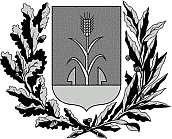 Budapest Főváros XV. kerületi ÖnkormányzatKerület- és Vállalkozásfejlesztési, Érték- és Környezetvédelmi Bizottságának Elnöke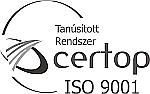  s.k.elnök